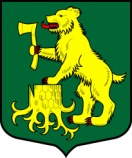 РОССИЙСКАЯ ФЕДЕРАЦИЯАДМИНИСТРАЦИЯ МУНИЦИПАЛЬНОГО ОБРАЗОВАНИЯПЧЕВЖИНСКОЕ СЕЛЬСКОЕ ПОСЕЛЕНИЕКИРИШСКОГО МУНИЦИПАЛЬНОГО РАЙОНАЛЕНИНГРАДСКОЙ ОБЛАСТИ___________________________________________________________________________ПРОТОКОЛ	 № 1Общественного обсуждения по отбору  общественной территории  в рамках реализации федерального проекта  «Формирование комфортной городской среды на территории Пчевжинского сельского поселения Киришского муниципального района Ленинградской  области   на 2018-2022 год»25  февраля 2020 года                                                                                                  пос. ПчевжаМесто проведения: зал администрации МО Пчевжинское сельское поселение.Начало слушаний: 16-00 часов.Заказчик: администрация МО Пчевжинское сельское поселение.Предмет общественного обсуждения: по отбору  общественной территории  в рамках реализации федерального проекта  «Формирование комфортной городской среды на территории Пчевжинского сельского поселения Киришского муниципального района Ленинградской  Информирование общественности:   объявление об общественном обсуждении по отбору  общественной территории  в рамках реализации федерального проекта  «Формирование комфортной городской среды на территории Пчевжинского сельского поселения Киришского муниципального района Ленинградской, содержащее информацию о месте и времени проведения общественного обсуждения, размещено на официальных стендах  администрации Пчевжинского сельского поселения и в сети «Интернет».Проведение общественных обсуждений: было организовано отбор предложений общественной территории по проекту благоустройства на 2021г.  ПрисутствовалиВ соответствии со списком зарегистрированных участников общественного обсуждения (в форме слушаний) по рассмотрению отбора  общественной территории  в рамках реализации федерального проекта  «Формирование комфортной городской среды на территории Пчевжинского сельского поселения Киришского муниципального района Ленинградской  области», на общественном слушании зарегистрировано 16 человек.В общественных обсуждениях приняли участие: представители Администрации  Пчевжинского сельского поселения, представители общественных организаций и местные жители.Харитонова А.В. - Добрый день! Сегодня состоится общественное обсуждение (в форме слушаний) по отбору  общественной территории  в рамках реализации федерального проекта  «Формирование комфортной городской среды на территории Пчевжинского сельского поселения Киришского муниципального района Ленинградской области:   «Благоустройство территории зоны отдыха «Набережная» на территории п. Пчевжа» и «Благоустройство территории  парка по улице Ленинградская п. Пчевжа» в целях повышения качества и комфорта городской среды на территории поселка Пчевжа мы хотим Вам предложить выбрать один из двух предложенных предложении. Выступила:Столбова В.А., житель поселка Пчевжа, которая предложила выбрать «Благоустройство территории зоны отдыха «Набережная» на территории п. Пчевжа», т.к она более востребована жителями поселка чем «Благоустройство территории  парка по улице Ленинградская п. Пчевжа».       Голосовали: За предложение «Благоустройство территории зоны отдыха «Набережная» на территории п. Пчевжа»«За» – 16 ,   «против» -0, «воздержался» -0 За предложение ««Благоустройство территории  парка по улице Ленинградская п. Пчевжа» «За» – 0 ,   «против» - 16, «воздержался» -0Харитонова А.В.. Уважаемые граждане, единогласно было выбрано предложение Благоустройство территории зоны отдыха «Набережная» на территории п. Пчевжа»», большое спасибо за участие в общественном обсуждении, прошу считать данное обсуждение состоявшимся и закрытым. Подписи:Водолазова  Елена  АлександровнаСемихатка Тамара ИвановнаСтолбова  Виктория  АркадьевнаМеркулова  Александра  ЕвгеньевнаЯркина Надежда НиколаевнаТрифанова  Зинаида  НиколаевнаЧигирь Екатерина  ИвановнаИванова Татьяна  ИвановнаЛарионов  Александр ЕвгеньевичХаритонова Алена ВикторовнаПоподько Хания ХаниевнаСтреминская Марина ВладимировнаШахматова Наталья АнатольевнаПисакина Ирина ИгоревнаКарсакова Анна ВладимировнаБоско Татьяна АлексеевнаСписок присутствующих